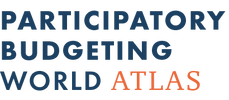 QUESTIONÁRIO SOBRE EXPERIÊNCIAS QUE ENVOLVEM CIDADÃOS NA DISCUSSÃO DAS RECEITASNós gostávamos de vos perguntar se no(s) país(es) onde trabalham existem experiências relevantes (ou tímidas) de envolvimento dos cidadãos na discussão das receitas ou na contribuição orçamental para financiar as propostas. De facto, pretendemos simular experiências que permitam crescer nesta direção no futuro, fornecendo exemplos úteis numa perspetiva comparativa, e organizando redes de diferentes tipologias para conduzir um modelo participativo como este. Em baixo, podem encontrar algumas questões que vos podem ajudar a contribuir para a construção das primeiras visões panorâmicas, e tornar as experiências existentes mais visíveis do que têm sido até agora. PODE ESCOLHER CASOS QUE são EXPERIÊNCIAS DE SUCESSO, EXPERIÊNCIAS FALHADAS ou também PROPOSTAS INTERESSANTES que não chegaram a ser implementadas (por favor, no último caso, exponha as circunstâncias pelas quais não ocorreram). Se tiver mais do que uma iniciativa para citar em cada tipologia de ação, por favor duplique os itens de classificação, e preencha-os para cada experiência.   Conhece alguma experiência em que os cidadãos foram envolvidos na discussão de receitas para o orçamento de cooperação internacional ou empréstimos bancários, utilizando encontros ou procedimentos de voto similares aos utilizados pelo OP? (Por exemplo: em Porto Alegre, Brasil, em 1994-96 foram realizados vários encontros para decidir se a pessoas aceitavam empréstimos de bancos internacionais com os seus elevados requisitos).1.1 País 	1.2 Cidade 1.3 Nome ou tipo de organização que o realizou 1.4 Ano(s) em que ocorreu o envolvimento dos cidadãos 1.5 A experiência fez formalmente parte do OP?	 Sim	 Não, porque o local não tem um OP  Não, foi um processo paralelo/separado, embora este local tivesse um OP em andamento1.6 Notas ou website 2) Conhece alguma experiência em que os cidadãos foram envolvidos na discussão de impostos, utilizando encontros e procedimentos de voto similares aos utilizados pelo OP? (Por exemplo: em Santa Cristina de Aro, Espanha, em 2005-2006 o município adicionou ao OP uma discussão sobre as cotações dos impostos locais sobre as propriedades).2.1 País 	2.2 Cidade 2.3 Nome ou tipo de organização que o realizou  2.4 Ano(s) em que ocorreu o envolvimento dos cidadãos  2.5 A experiência fez formalmente parte do OP?	 Sim	 Não, porque o local não tem um OP  Não, foi um processo paralelo/separado, embora este local tivesse um OP em andamento2.6 Notas ou website 3) Conhece alguma experiência em os cidadãos foram envolvidos na discussão de impostos, utilizando ferramentas formais de democracia direta? (Por exemplo: em Milton Keynes, Reino Unido, em 1999 um processo de orçamento participativo no qual podiam ser formuladas questões num referendo, para propor diferentes níveis de aumento de impostos sobre as propriedades locais, no qual os cidadãos foram convidados a votar).3.1 País 	3.2 Cidade 3.3 Nome ou tipo de organização que o realizou  3.4 Ano(s) em que ocorreu o envolvimento dos cidadãos  3.5 A experiência fez formalmente parte do OP?	 Sim	 Não, porque o local não tem um OP  Não, foi um processo paralelo/separado, embora este local tivesse um OP em andamento3.6 Notas ou website 4) Conhece alguma experiência em os cidadãos foram envolvidos na discussão de outros recursos extraorçamentais para aumentar os recursos correntes de uma cidade ou instituição? (Por exemplo: em 2002 em Grottammare, Itália, foram realizados encontros públicos para discutir quais os tipos de compensações públicas que o município teve de perguntar aos promotores, em troca de lhes conceder a permissão para transformar o uso do território de uma antiga área industrial e construir uma área residencial: estacionamentos, escolas e apartamentos com rendas baixas foram sugeridas pelos cidadãos como um plano de compensação a ser negociado).4.1 País 	4.2 Cidade 4.3 Nome ou tipo de organização que o realizou  4.4 Ano(s) em que ocorreu o envolvimento dos cidadãos  4.5 A experiência fez formalmente parte do OP?	 Sim	 Não, porque o local não tem um OP  Não, foi um processo paralelo/separado, embora este local tivesse um OP em andamento4.6 Notas ou website 5) Conhece alguma experiência em os cidadãos foram envolvidos na discussão sobre como contribuir para o valor dos projetos a ser implementados através do OP? Com cofinanciamento, financiamento coletivo ou qualquer acordo para uma manutenção partilhada com autoridades públicas. (Por exemplo: em alguns OP escolares na Alemanha, os estudantes necessitam de cobrir cerca de 30% do valor proposto para o qual pediram financiamento ao OP).5.1 País 	5.2 Cidade 5.3 Nome ou tipo de organização que o realizou  5.4 Ano(s) em que ocorreu o envolvimento dos cidadãos  5.5 A experiência fez formalmente parte do OP?	 Sim	 Não, porque o local não tem um OP  Não, foi um processo paralelo/separado, embora este local tivesse um OP em andamento5.6 Notas ou website “ESTUDO DE CASO” FORMULÁRIO EM BRANCOPara experiências que ocorreram nos últimos 5 anos: 2015-20191. Nome do país onde a experiência está/esteve localizada2.1. Nome da cidade2.2. Nome da região3. Nome da organização que promoveu a experiência 4. Tipologia da organização que promoveu a experiência Governo Regional Governo Municipal Outro nível de governo Escola Universidade Outra instituição/organização5. Nome do processo6. Datas ou ano(s) em que ocorreu o envolvimento dos cidadãos 7. A experiência fez formalmente parte do OP?   Sim	☐ Não, porque o local não tem um OP ☐ Não, foi um processo paralelo/separado, embora este local tivesse um OP em andamento8. Pequena descrição da metodologia da experiência9. Pequena descrição dos resultados da experiência10. Alguns dados sobre os participantes11. Site ou outros recursos12. Nome e endereço da pessoa que respondeu às questões UM EXEMPLO DE UM “ESTUDO DE CASO” FORMULÁRIO QUE PODE PREENCHER SOBRE AS EXPERIÊNCIAS QUE ENCONTROU1. Nome do país onde a experiência está/esteve localizada 2.1. Nome da cidade2.2. Nome da região3. Nome da organização que promoveu a experiência4. Tipologia da organização que promoveu a experiência  Governo Regional  Governo Municipal  Outro nível de governo Escola Universidade Outra instituição/organização5. Nome do processo opiniões por um aumento dos impostos locais6. Datas ou ano(s) em que ocorreu o envolvimento dos cidadãos 7. A experiência fez formalmente parte do OP?   Sim	 Não, porque o local não tem um OP  Não, foi um processo paralelo/separado, embora este local tivesse um OP em andamento8. Pequena descrição da metodologia da experiência 9. Pequena descrição dos resultados da experiência10. Alguns dados dos participantes11. Link online e outros recursos12. Nome e endereço da pessoa que respondeu às questões